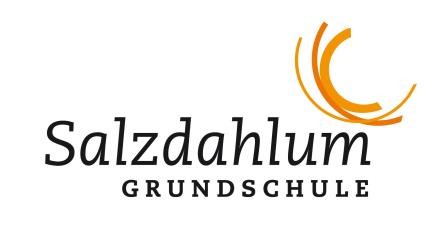 Förderkonzept der Grundschule SalzdahlumStand November 2017 Genehmigung in der Gesamtkonferenz vom 24.11.2017Förderkonzept für die GS Salzdahlum im Schuljahr 2017/2018                               1. FörderbedingungenDie Grundschule hat zur Aufgabe, „der Unterschiedlichkeit von Schülerinnen und Schülern hinsichtlich ihrer Begabungen und Neigungen und ihres Lern,- Arbeits-und Sozialverhaltens durch ein differenziertes Lernangebot und durch binnendifferenzierten Unterricht Rechnung zu tragen“. (aus: Die Arbeit in der Grundschule, Erlass des MK 2004) Berücksichtigt werden müssen dabei die Richtlinien der Förderstrategie für leistungsschwächere (KMK, 2010) als auch die Förderstrategie für leistungsstarke Schülerinnen und Schüler (KMK, 2015). Jede Lehrkraft hat also somit die Verantwortung, das einzelne Kind in seinem Unterricht innerhalb des Klassenverbandes individuell zu fördern und zu fordern. Das geschieht durch die Dokumentation der individuellen Lernentwicklung und den daraus entstehenden individuellen Einzel-Förderpläne für besonders leistungsstarke oder besonders leistungsschwache Schülerinnen und Schüler. Das inhaltliche Konzept (Format) der Förderpläne ist im Konzept zur Leistungsbeurteilung dokumentiert (Beobachtungsbögen und Einzel- Förderpläne) und gibt hier Aufschluss über die differenzierten Fördermaßnahmen auf Grundlage des „Erlasses zur Förderung von Schülern mit besonderen Schwierigkeiten im Lesen, Rechtschreiben und Rechnen“ sowie der „Erlassgrundlage Sonderpädagogische Förderung“.Diese Förderpläne geben Auskunft über die Diagnostik, Förderschwerpunkte und Fördermaßnamen des jeweiligen Schülers. Grundlage dafür ist der Erlass „Grundsätze zur Förderung von Schülerinnen und Schülern mit besonderen Schwierigkeiten im Lesen, Rechtschreiben oder Rechnen“. (Beschluss des MK 2003, neu 2007)Zudem stellt die Landesschulbehörde den Schulen Förderstunden zur Verfügung.Das Kontingent errechnet sich aus der prozentualen Unterrichtsversorgung, den Lehrerstunden und der Personalsituation. 2. Förder- und Forderpläne – Zeitfenster zum Einsatz und Umsetzungin offenen Unterrichtsphasen (Arbeitsplan, Stationsarbeit, Wochenplan...)im binnendifferenzierten Unterrichtin Team- und RIK-Stundenim Offenen Anfang nach Bedarf und/oder DringlichkeitIn den Förder- und Forderplänen wird genau benannt, welche Methoden und Materialien genutzt werden.3. Förderbausteine3.1 Förderkontingent Förderstunden LSchb 2017/18 Die Grundschule Salzdahlum hat 5 genehmigte Förderstunden im Rahmen des Stundenbudgets 071 in der Statistik im Schuljahr 2017/18 angegeben. Bei Zuweisung dieses Kontingentes ist folgende Festlegung ist vorgesehen:3.2 Sonderpädagogische GrundversorgungDie Grundschule Salzdahlum arbeitet im „Regionalen Integrationskonzept“ (RIK) mit der Peter-Räuber-Schule zusammen und erhält zurzeit 8 Förderstunden für die sonderpädagogische Grundversorgung. Weitere 5 Stunden stehen einem inklusiv beschultem Kind zu. Generell wird zu jedem neuen Schuljahr ein grundlegender Förderbedarf aufgrund der pädagogischen Beratung für die Klasse 1 (Eingangsdiagnostik) und der bereits vorliegenden Förderpläne für die Klassen 2 bis 4 ermittelt. Hieraus ergibt sich dann die Stundenverteilung für das RIK im jeweiligen laufenden Schuljahr. Dabei wird die Stundenverteilung – je nach Bedarf – flexibel gehandhabt. (Beispielsweise verstärkt in den ersten 6 Wochen in Klasse 1, wenn es der Bedarf erfordert). Förderbedarf RIK 2017/184. Organisation des Förderunterrichts4.1 Team-TeachingDie Unterschiede im Lern- und Arbeitsverhalten der einzelnen Schüler werden bei Schulanfängern immer größer. Die Kinder kommen mit so unterschiedlichen Voraussetzungen in die Schule, dass es immer schwieriger bis gar unmöglich wird, gerade im Anfangsunterricht für alle Kinder den gleichen Stoff zu unterrichten. Um einerseits eine totale Überforderung und andererseits eine Unterforderung zu verhindern, bietet sich das Prinzip des „Team-Teaching“ an. Zu zweit ist es möglich, innerhalb des Klassenunterrichts einzelnen Kindern mit Lernschwächen zusätzliche Hilfen, Erklärungen und Förderangebote zu bieten, so dass sie auch zu einem Erfolgserlebnis kommen. Dies trifft besonders für das Konzept „Lesen durch Schreiben“ zu, bei dem lernschwache Kinder sehr häufig Hilfe beim Lautieren benötigen. Auch beim Schreiben von Freien Texten hat sich das Arbeiten im Team als sinnvoll herausgestellt. Aber auch im Mathematikunterricht ist das Fördern von schwachen Kindern im Team sehr sinnvoll, da die Kinder unter Anleitung lernen, Hilfsmittel zu benutzen, um Kompetenzen anzubahnen mit dem Ziel Aufgaben selber lösen zu können. Weiterhin ist die Teamarbeit eine große Chance, schnell und flexibel auf kurzfristige Schwächen einzugehen. Und auch die Leistungsstarken profitieren von diesem System, da sie ihrer Lernfähigkeit angemessen gefordert werden, indem sie in anspruchsvolle Aufgaben eingeführt werden, mit denen sie selbstständig weiterarbeiten können. Darüber hinaus ist die Zusammenarbeit im Team von Lehrkräften für die Kinder ein Modell für die eigene Zusammenarbeit mit Mitschülern. Kinder erleben in einem Lehrerinnenteam ein Modell für soziales Handeln. Die von der Arbeitswelt geforderten Schlüsselquali-fikationen, wie Kooperationsbereitschaft, Einfühlungsvermögen, Gemeinsinn, Fairness, Teamfähigkeit werden - eingebettet in alltägliche Erfahrung -  in der Schule erworben. Die Lehrkräfte ihrerseits können bei der Teamarbeit voneinander lernen und haben die Möglichkeit sich gemeinsam und intensiv über den Unterricht und die Schülerinnen und Schüler auszutauschen.4.2 TeilungsunterrichtIm Teilungsunterricht wird die Klasse in der Regel in 2 Gruppen aufgeteilt.Dabei erfolgt die Gruppenzusammensetzung nach unterschiedlichen Kriterien, so dass lediglich temporäre Lerngruppen entstehen. Darüber hinaus werden diese Stunden gezielt für die Förderung kleinerer Schülergruppen genutzt. Die Erarbeitung, Wiederholung und Vertiefung von Lerninhalten erfolgt dabei insbesondere handlungsaktiv unter Verwendung von konkretem Anschauungsmaterial, in langsamerem Lerntempo und über verschiedene Lernkanäle.  Thematisch sollen hier Defizite in den Fächern Deutsch und Mathematik ausgeglichen bzw. weitgehend behoben werden. Die zu behandelnden Inhalte orientieren sich am jeweils vorgegebenen Thema des schuleigenen Arbeitsplanes. Dabei sollte die Handhabung mit didaktischem Material auf der handlungsorientierten Ebene sowie die Lernsoftware der Lernprogramme Budenberg (im Fach Deutsch und Mathematik) und Flex und Flo sowie Mathematikus (im Fach Mathematik) und Lesen durch Schreiben besondere Beachtung finden.Bei Bedarf kann ein Teil dieser Förderzeit auch für Einzelunterricht genutzt werden, um z. B. spezielle Benachteiligungen und Defizite einzelner Schüler auszugleichen. Der Teilungsunterricht dient darüber hinaus auch der Förderung der Methodenkompetenz und kann einen Beitrag zum Ausbau sozialer Kompetenzen leisten. 4.3 Offener AnfangIm Rahmen der sogenannten ´Ankommzeit´ sollen die Schülerinnen und Schüler ein unverbindliches Beschäftigungsangebot erhalten. Dabei steht es der jeweiligen Klassenlehrerin frei, welche Angebote sie zur Verfügung stellt. Dies können zum einen Angebote zur Freien Arbeit in den verschiedenen Fächern sein; zum anderen können die Schüler Spielangebote im Rahmen zahlreicher Gesellschaftsspiele nutzen oder malen, basteln, zeichnen und den PC nutzen.Diese Zeit vor dem Unterricht wird von den Kindern auch dazu benutzt, sich zu unterhalten und/oder „Neuigkeiten“ und wichtige Informationen auszutauschen, etwas mit der Lehrerin gezielt zu besprechen oder ihr etwas Besonderes zu zeigen.Für die Schüler besonders wichtig ist die Tatsache, dass der Lehrkörper den Kindern während des ´Offenen Anfangs´ als Berater, Gesprächspartner und Koordinator zur Verfügung steht. So können die kleinen und mitunter auch großen Probleme der Kinder im Vorfeld des Unterrichts aufgefangen werden und Lösungsmöglichkeiten besprochen und aufgezeigt werden.4.4 Differenzierter UnterrichtIm Rahmen der Binnendifferenzierung werden die Schüler in kleineren Gruppen im selben Klassenraum unterrichtet. Die innere Differenzierung ist die bevorzugte Form in der Grundschule. Dabei können die Differenzierungskriterien sehr unterschiedlich sein. Bei der Binnendifferenzierung kommen alle planerischen und methodischen Maßnahmen der Lehrer zum Tragen, die die individuellen Unterschiede der Schüler einer Lerngruppe dahingehend berücksichtigen sollen, dass möglichst alle einen ihnen gemäßen Weg finden zur Erreichung der Lernziele im Speziellen und zur Auslotung ihrer kognitiven Potentiale im Allgemeinen. Binnendifferenzierende Maßnahmen können sich dabei sowohl auf die Zugänge zum Lerninhalt (Wochenplan, Werkstattunterricht), auf die Qualität, die Quantität der Lernaufgaben (Tempo) oder auf die Medien beziehen.5. Förderinhalte5.1 LeseförderungErstlesekonzept ´Lesen durch Schreiben´Einbeziehung des Konzepts ``Lesen durch Schreiben`` in den Erstleseunterricht, weil es stark differenziertes Arbeiten ermöglicht.Lesen in SilbenWörter werden in Silben gegliedert gelesen. Die farbliche Strukturierung in blau und rot vereinfacht den Prozess des Lesenlernens.   Diagnostik und Förderung LesenStolperwörter – LesetestDieser Test dient der Ermittlung der Leseleistungen der Schülerinnen und Schüler.Antolin – BuchportalDas Internetprogramm „Antolin“ ist ein Weg, um das Leseinteresse und die Lesefreude der Kinder im Laufe der Schulzeit zu erhalten.Lesehefte und LesespurabenteuerDie Fachkonferenz Deutsch hat eine Liste von Leseheften mit unterschiedlichem Schwierigkeitsgrad erstellt, die zur Leseförderung in den verschiedenen Klassen eingesetzt werden. Weitere Beiträge zur Leseförderung sind: das regelmäßige Nutzen des Bücherbusses,Vorlesen für die Kita-Kinder, Lesemütter in den Klassen 1 und 2, Lesepaten der Klasse 4 zur Unterstützung der Erstklässler.5.2 RechtschreibförderungDiagnostik: „Schreib mal“-TestDer Test gibt Aufschluss über die Schreibentwicklung und zeigt an, ob Förderbedarf besteht. Diagnostik Rechtschreiben (HSP)Der HSP dient der Bestimmung des Lernstandes von Schülerinnen und Schüler einer Klassenstufe. Die Auswertung erfolgt nach Graphemtreffern, Rechtschreibstrategien und Ausprägung der einzelnen Rechtschreibstrategien. Förderunterricht RechtschreibenAufgrund der Auswertung des Schreibtestes kann ein gezielter Förderunterricht an den jeweiligen Schwächen der Schüler ansetzen. Dieser kann und sollte zum einen im Rahmen der regelmäßigen Binnendifferenzierung, in Kleingruppen, je nach Bedarfsermittlung auch im Rahmen der Förderstunden innerhalb der RIK-Stunden erfolgen.5.3 Förderunterricht Mathematik- Lernprogramm ´Flex und Flo´ sowie `Mathematikus´ - regelmäßiger Einsatz von Materialien, die einen handelnden Umgang mit den Aufgabenstellungen ermöglichen (Würfel, Züge, Plättchen)- Einführung in verschiedene Strategien wie z.B. Herzchenrechnen, Autobahnstrategie usw. - Übungen mit dem Förderkurs des Lehrwerkes Flex und Flo- Materialien nach Montessori- Material zur räumlichen Wahrnehmung- Soma Würfel- Nikitin Material- Magnetplättchen für den geometrischen Bereich- Geobretter- Geo-Clix- Blitzrechnen in PartnerarbeitZudem findet während freier Arbeitsphasen und der Wochenplanarbeit regelmäßige innere Differenzierung auch unter Einbeziehung des Computereinsatzes statt. (Flex und Flo, Mathematikus)5.4 Forderunterricht Mathematik- Knobel- und Sachaufgaben in Kleingruppen (Kartei „Miki und Murks“) - jährliche Teilnahme am Känguru-Mathematikwettbewerb der Klassen 3 und 4- ausgewähltes Fordermaterial aus verschiedenen Lehrwerken5.5 Bewegungsförderung und KoordinationAusgleich fehlender Körper- und Bewegungserfahrungen, um Probleme imZusammenhang mit der Wahrnehmung der Seitigkeit, des Körpers und des Raumes,sowie der Grob- und Feinmotorik zu entschärfen. Dies sollte immer nach individuellem Bedarf innerhalb des Unterrichts stattfinden.								Wolfenbüttel, im November 2017Klasse / OrtFörderbereich / FördermethodeSprachförderung KitaWortschatzerweiterung, Wahrnehmungstraining, Spielen mit Regeln EinzelförderungDeutsch Klasse 1Deutsch / Lesen durch Schreiben / SilbenlesenTeilungsunterricht, Teamteaching Deutsch Klasse 2Deutsch / Lesen und SchreibenKleingruppenförderungDeutsch Klasse 3 Mathematik / BasiskompetenzenKleingruppenförderung Mathematik Klasse 4Mathematik / SachaufgabenKleingruppenförderung Klasse / OrtUmfangFörderbedarf / FörderschwerpunkteKlasse 2 Std./WocheLernstanddiagnose, Feinmotorik-Förderung, Deutsch: Sprache und WortschatzKlasse3 Std./WocheDeutsch: SchreibenMathematik: Basiskompetenzen sichern Klasse 5 Std./WocheFörderschwerpunkt: Geistige Entwicklung / zieldifferenter Unterricht in Deutsch und MathematikKlasse 1 Std./Woche Mathematik: Förderung in allen KompetenzbereichenKlasse2 Std./WocheDeutsch: Lesen und Schreiben